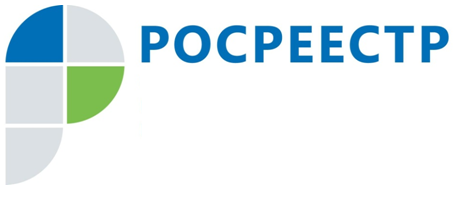 Ведомственный центр телефонного обслуживания - справочная РосреестраУправление Росреестра по Смоленской области сообщает о возможности быстрого получения информации, касающейся государственных услуг Росреестра. Ведомственный центр телефонного обслуживания Росреестра (ВЦТО) - 
это телефонная справочная Росреестра, предназначенная для оперативного консультирования заинтересованных физических и юридических лиц по вопросам государственного кадастрового учета недвижимости и государственной регистрации прав на недвижимое имущество. Обратившись с вопросом в ВЦТО можно получить всестороннюю и качественную консультацию в сфере кадастрового учета и регистрации прав. Специалисты центра в любое удобное время суток проконсультируют 
по широкому спектру вопросов о видах госуслуг Росреестра и перечне документов, необходимых для их получения, подскажут расположение и режим работы пунктов приема-выдачи документов, проверят готовность заявления или запроса на предоставление услуг Росреестра, а также многое другое. Кроме того, если вы желаете подать заявление в электронном виде, оператор центра поможет сформировать электронную заявку на интернет-портале Росреестра и узнать статус поданного заявления. ВЦТО Росреестра для удобства заявителей круглосуточно доступен 
по единому телефону 8-800-100-34-34. Специалисты центра будут рады вам помочь в решении вопросов оформления недвижимости.Контакты для СМИПресс-служба Управления Росреестра по Смоленской областиE-mail: 67_upr@rosreestr.ruwww.rosreestr.ruАдрес: 214025, г. Смоленск, ул. Полтавская, д. 8